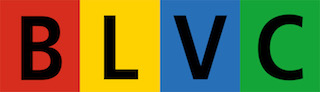 VOORBEELD: Hinderanalyse Beheer Openbare Ruimte en Hinder Omgeving De hinderknelpunten worden in kaart gebracht door de werkzaamheden te bezien in relatie tot bestaande en toekomstige functionaliteiten, belangen en eisen/verwachtingen van stakeholders en omgevingsprojecten en evenementen. Het resultaat is een hinderinventarisatie. Deze levert, in het geval van dit voorbeeld, inzicht in (mogelijke) knelpunten ten aanzien van een veilige openbare ruimte (in de rol als beheerder), bereikbaarheid van bouwplaatsen en de te verwachten hinder (BLVC) voor de directe projectomgeving. Beheer Openbare Ruimte (Route bouwverkeer & tijdelijk beheer)Beheer Openbare Ruimte (Route bouwverkeer & tijdelijk beheer)Beheer Openbare Ruimte (Route bouwverkeer & tijdelijk beheer)Beheer Openbare Ruimte (Route bouwverkeer & tijdelijk beheer)Beheer Openbare Ruimte (Route bouwverkeer & tijdelijk beheer)nrOngewenste gebeurtenisOorzaakGevolgBeheersing door:1Hulpdiensten komen te laatObstakels op de bouwwegBereikbaarheid gebied, navigatie en afspraken onvoldoende bekend bij nood- en hulpdiensten Incident / calamiteit met dodelijk slachtofferPlan over Bouwlogistiek en BLVC waarin de werkwijze uiteengezet wordt, en onderling afgestemdCalamiteitenplanMinimale set BLVC-eisenHandhaving BLVC-eisen2Filevorming op de route bouwverkeerToenemend aantal verkeersbewegingen van bouwlogistiek, personeel en bewoners / bedrijven op en rond projectgebied, inhuizing nieuwe bewonersObstakels op de bouwweg (bouwpersoneel / bewoners / bezoekers parkeren op de weg)Kruisingen bouwlogistiek en langzaam verkeerHulpdiensten komen te laatBijna ongelukkenIrritatiesClaims ontwikkelaarsAanscherping Handhaving BLVC-eisenOverzichtelijke route bouwverkeer, minimaal aantal bochten en betrouwbaar (minimaal aantal wijzigingen)Procesbeschrijving Inhuizingen: wie doet wat om nieuwe bewoners te begeleiden bij het nemen van hun intrek in de nieuwe woning? 3(Bijna) Ongevallen met bouwverkeer in de openbare ruimteKruisingen van bouwverkeer en langzaam verkeerOnoverzichtelijke, tijdelijke of gewijzigde (verkeers)situatiesOnvoldoende aandacht voor verkeersveiligheidVersmallingen in de weg door inrichting of werkzaamhedenMenselijk handelen / gedrag (harder rijden dan toegestaan, bewoners of bezoekers wandelen of fietsen op route voor bouwverkeer)(Bijna) ongevallenVeiligheidscampagne Zebrapad met oversteeksignaleringHerkenbare langzaam verkeerroutesInstellen max snelheidBouwfilm voor het tijdig oplossen van bouwlogistieke knelpuntenCoördinatie BLVCDigitaal meldpunt gevaarlijke situaties4Ontstaan van gevaarlijke situatiesZoekend bouwverkeer / keren op de weg Onbevoegden kunnen het werkterrein betreden(Bijna) ongevalVeiligheidscampagne, waaronder: digitaal meldpunt gevaarlijke situaties5Vertraging in aanleg K&L huisaansluitingenLate / onvolledige reactie K&L-beheerders in vergunningenprocedure voor K&LVertraging aanleg K&L door verontreinigingen ondergrondWijzigingen in planning oplevering door ontwikkelaar Hinder Omgeving: Bereikbaarheid, Leefbaarheid, Veiligheid en HinderbelevingHinder Omgeving: Bereikbaarheid, Leefbaarheid, Veiligheid en HinderbelevingHinder Omgeving: Bereikbaarheid, Leefbaarheid, Veiligheid en HinderbelevingHinder Omgeving: Bereikbaarheid, Leefbaarheid, Veiligheid en HinderbelevingHinder Omgeving: Bereikbaarheid, Leefbaarheid, Veiligheid en HinderbelevingHinder Omgeving: Bereikbaarheid, Leefbaarheid, Veiligheid en HinderbelevingHinder Omgeving: Bereikbaarheid, Leefbaarheid, Veiligheid en HinderbelevingHinder Omgeving: Bereikbaarheid, Leefbaarheid, Veiligheid en HinderbelevingnrOngewenste gebeurtenisImpact op doelgroepImpact op doelgroepImpact op doelgroepOorzaak GevolgBeheersing door:bew/ bezScho-lenBedr / instellBereikbaarheidBereikbaarheidBereikbaarheidBereikbaarheidBereikbaarheidBereikbaarheidBereikbaarheidBereikbaarheid1Routing is niet aantrekkelijk of onvoldoende bekend bij bewoners en bezoekersAdres niet vindbaar op navigatiesysteemVeilige routes zijn buiten niet herkenbaarOmleidingen in langzaam verkeerroutesDe routing wijzigt regelmatigOnvoldoende communicatie / onduidelijke bebordingOnveilige verkeerssituaties, (bijna) ongevallenVeiligheidscampagne, herkenbare langzaam verkeerroutes, brochures nieuwe bewoners2Verkeerschaos bij gelijktijdig inhuizen van nieuwe bewonersBeschikbare ruimte op maaiveld is beperkt. Onvoldoende regie en samenwerkingStress, burenruzies, beschadigingen, (bijna) ongelukken, claimsProces verhuizingen met o.a.  een vergoeding voor verhuis- coördinator LeefbaarheidLeefbaarheidLeefbaarheidLeefbaarheidLeefbaarheidLeefbaarheidLeefbaarheidLeefbaarheid3Jarenlange aanhoudende overlast omgeving projectgebied (bij langdurige gebiedsontwikkeling)Omliggende wijken worden onvoldoende betrokken bij het projectImagoschade project, maatschappelijke onrust, negatieve pers, gevoel van “oude bewoners tegen nieuwe”Compensatie-regeling 4Georganiseerde opstand van bewoners / belangengroepenVerwachtingen komen niet overeen met de werkelijke situatieBlootstelling aan hinder (intensiteit) en de duur is groter en langer dan verwachtWettelijke normen (geluid en trilling) worden overtreden door cumulatieve hinder van meerdere werkenImagoschade project, negatieve publiciteit, maatschappelijke onrust, ontevreden bewoners, claimsCommunicatie VeiligheidVeiligheidVeiligheidVeiligheidVeiligheidVeiligheidVeiligheidVeiligheid5Onveilige situaties voor kinderen rondom scholenKinderen spelen op de weg waar ook bouwverkeer rijdtGeen veilige langzaam verkeerroutes van huis naar schoolVeiligheidscampagne, geen bouwverkeer langs scholen, afgeschermd speelgebied, zorgen voor veilige langzaam verkeersroutes, communicatie richting de kinderen, bijv. d.m.v. een veiligheidsles voor kinderen van VVNHinderbelevingHinderbelevingHinderbelevingHinderbelevingHinderbelevingHinderbelevingHinderbelevingHinderbeleving6Definitieve openbare ruimte wordt later gerealiseerd dan verwachtRuimte is nog nodig voor de bouw van de kavelsMeer of langer geclaimde bouwroute door ontwikkelaarsUitvoering is technisch complex door de vele raakvlakken en duurt daardoor langerCommunicatie aan de hand van een risicogestuurde planning, waarbij het oplevermoment steeds specifieker wordt naarmate risico’s beheerst zijn7Bewoners, scholen, bedrijven worden verrast door de werkzaamhedenOnvoldoende of onjuiste communicatie over de werkzaamheden en de mogelijke impactTijdige communicatie, naar de juiste doelgroepen